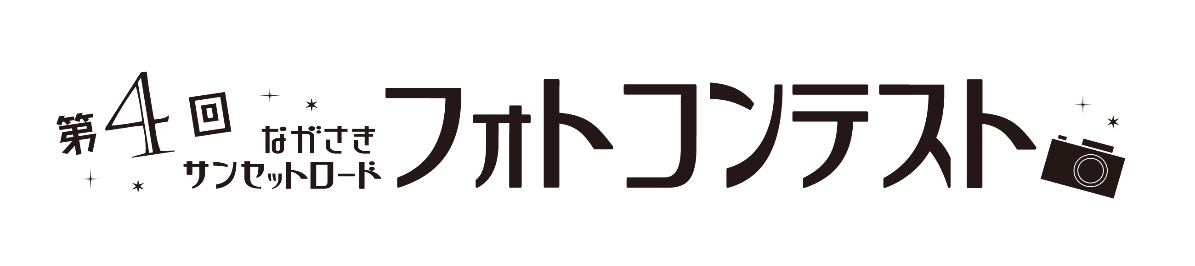 この応募用紙にご記入いただき、下記の方法でご応募下さい。応　　募　　方　　法応　　募　　方　　法応　　募　　方　　法応　　募　　方　　法郵　送の場合・応募用紙（記入済み）・2Lサイズ(12.7×17.8cm)以上A4サイズ(21.0×29.7cm)以下に現像した写真・応募作品の画像ファイルを保存したCD-ROM上記三点を必ず同封して所定の宛先に送付（複数同時応募可能）一人２作品まで応募可能※応募作品の画像ファイルは必ず以下の形式に則って下さい・画像ファイル名は「作品名」として下さい・JPGもしくはPNG形式・解像度：300dpi以上・サイズ：2Lサイズ　(12.7×17.8cm)以上・組写真不可・画像の合成不可・画像の著しい加工不可メールの場合・所定の応募用紙（記入済み）（PDFもしくはWord形式）・応募形態に則った画像ファイル上記二点を併せて所定のメールアドレスに送付※複数応募の際はメールを分けて下さい※一度のメールで添付できるファイルサイズは合計5GBまで一人２作品まで応募可能※応募作品の画像ファイルは必ず以下の形式に則って下さい・画像ファイル名は「作品名」として下さい・JPGもしくはPNG形式・解像度：300dpi以上・サイズ：2Lサイズ　(12.7×17.8cm)以上・組写真不可・画像の合成不可・画像の著しい加工不可Ｈ　Ｐの場合・所定の応募用紙（記入済み）（PDFもしくはWord形式）・応募形態に則った画像ファイル上記二点を併せて公式HPの応募フォームより投稿※複数応募の際は投稿を分けて下さい※一度の投稿で添付できるファイルサイズは合計5GBまで一人２作品まで応募可能※応募作品の画像ファイルは必ず以下の形式に則って下さい・画像ファイル名は「作品名」として下さい・JPGもしくはPNG形式・解像度：300dpi以上・サイズ：2Lサイズ　(12.7×17.8cm)以上・組写真不可・画像の合成不可・画像の著しい加工不可ふりがな作品公表時に記載する名前の取扱いについて作品公表時に記載する名前の取扱いについて作品公表時に記載する名前の取扱いについて作品公表時に記載する名前の取扱いについて作品公表時に記載する名前の取扱いについて作品公表時に記載する名前の取扱いについて氏　名実名公表可実名公表可イニシャル希望イニシャル希望空白希望空白希望氏　名PN希望（PN：（PN：）住所〒〒〒〒〒〒〒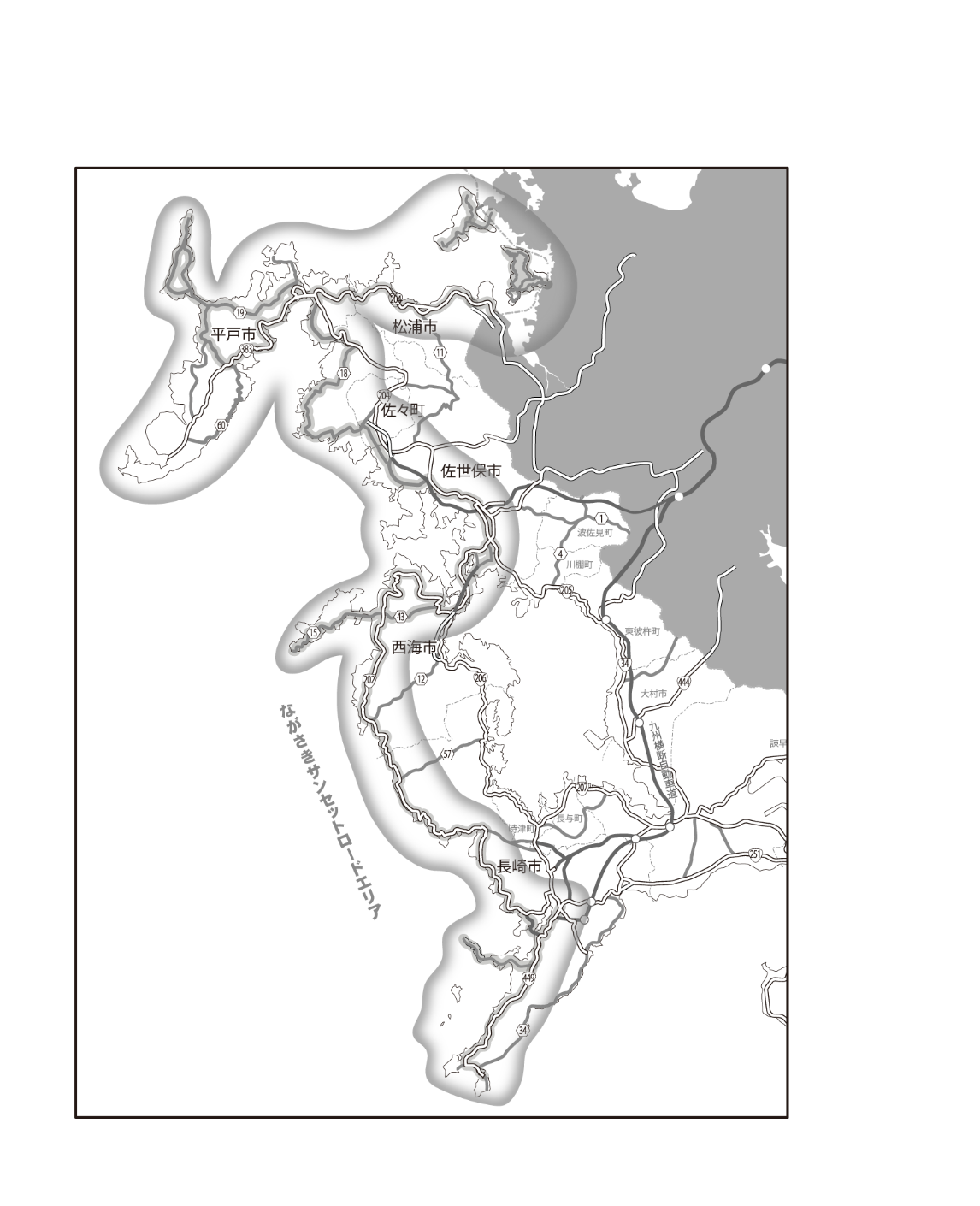 住所電話番号メールアドレス作品タイトル撮影場所撮影場所※施設名・道路名などわかる範囲で（○○町国道○○号、○○市○○園 など）※施設名・道路名などわかる範囲で（○○町国道○○号、○○市○○園 など）※施設名・道路名などわかる範囲で（○○町国道○○号、○○市○○園 など）※施設名・道路名などわかる範囲で（○○町国道○○号、○○市○○園 など）※施設名・道路名などわかる範囲で（○○町国道○○号、○○市○○園 など）※施設名・道路名などわかる範囲で（○○町国道○○号、○○市○○園 など）※施設名・道路名などわかる範囲で（○○町国道○○号、○○市○○園 など）撮影日平成年年年撮影日月日撮影日時頃時頃撮影期間2017年12月1日～2018年5月31日2017年12月1日～2018年5月31日2017年12月1日～2018年5月31日2017年12月1日～2018年5月31日2017年12月1日～2018年5月31日2017年12月1日～2018年5月31日2017年12月1日～2018年5月31日